Meridian Veterans Club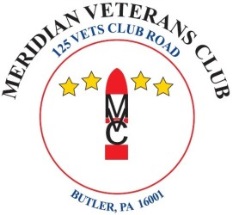 Membership application125 Vets Club Rd • Butler, PA 16001 • 724-482-2811To the adjunct: I hereby apply for active membership in the meridian veterans clubI have investigated the eligibility of candidate and hereby endorse him for membership.Dated _________________________________		signed ________________________________________________________________Unless valid proof of service accompanies application, the member approving is liable for the new member. If in doubt, refer to adjunct.NAMEPHONELast                                           first                       middleApplicant electedobligatedDatedateremarksAddressOccupationageMarital statusEnlistmentDischargePlaceDatePlacedateServed withBranch of serviceCompany, regiment, ship or station